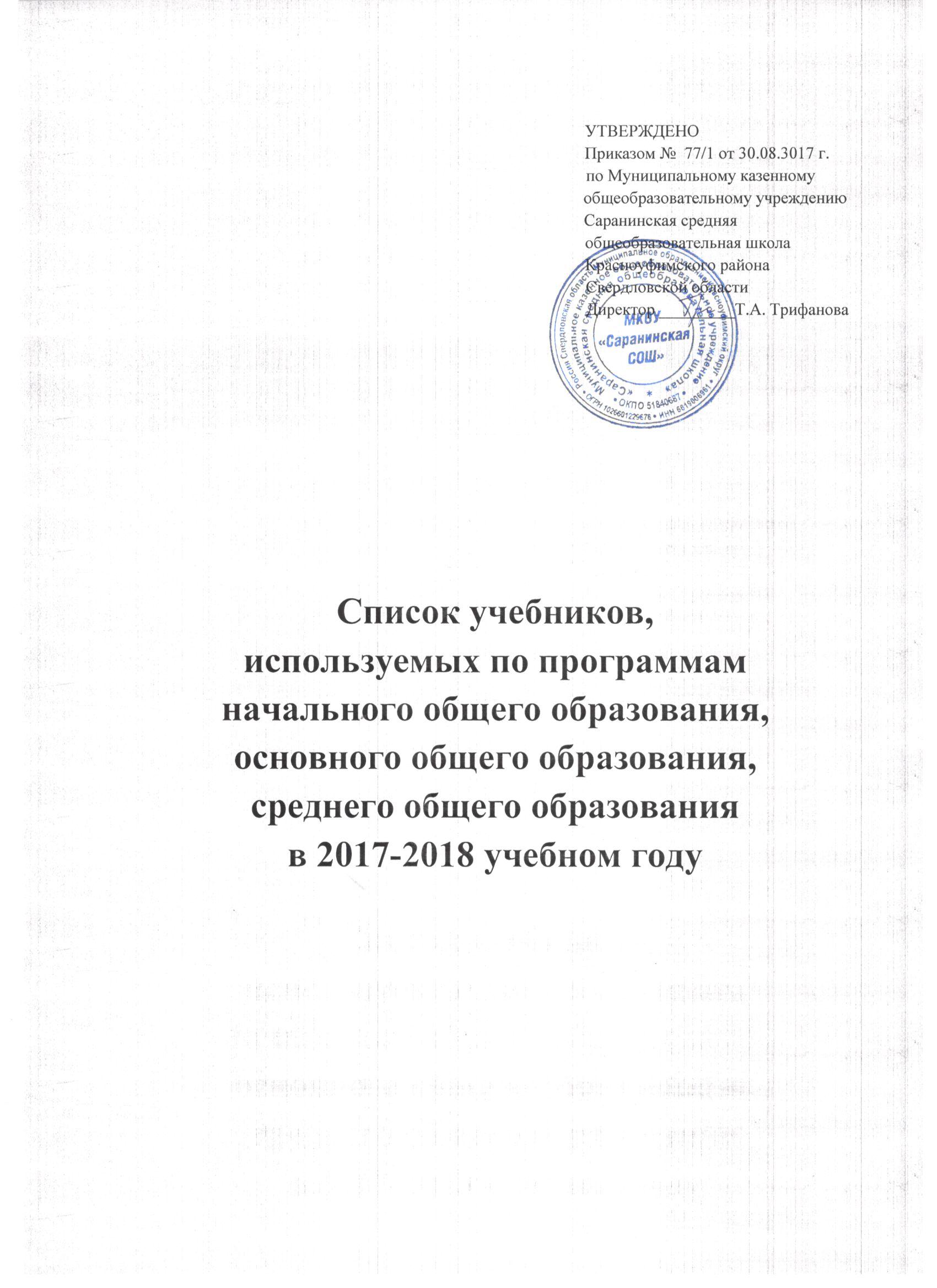  № п/пАвторыНазвание учебникаВыходные данные1 класс1Горецкий В. Г., Кирюшкин В. А., Виноградская Л. А., Бойкина М. В.АзбукаАзбука. 1 класс. Учеб. для общеобразоват. учреждений с прил. на электронном носителе. В 2 ч./ В. Г. Горецкий, В. А.Кирюшкин, Л. А. Виноградская, М. В. Бойкина. - М.:Просвещение, 20152Канакина В.П., Горецкий В.Г.Русский языкКанакина В.П. Русский язык. 1 класс. Учеб.для общеобразоват. учреждений с прил. на электронном носителе./ В.П. Канакина, В.Г. Горецкий - М., Просвещение, 20113Климанова Л.Ф., Горецкий В.Г., Голованова М.В. и др.  Литературное чтение.  Литературное чтение. 1 класс. Учеб.для общеобразоват. учреждений. . В 2 ч./ Л.Ф.Климанова, В.Г. Горецкий, М.В. Голованова и др. - М., Просвещение,20154Моро М.И., Волкова С.И., Степанова С.В.  МатематикаМоро М.И. Математика. 1 класс. Учеб.для общеобразоват. учреждений с прил. на электронном носителе. В 2 ч./ М.И.Моро, С.И. Волкова, С.В. Степанова - М.: Просвещение, 20155Плешаков А.А. М.: Просвещение, 2011Окружающий мирПлешаков А.А. Окружающий мир. 1 класс. Учеб.для общеобразоват. учреждений с прил. на электронном носителе. В 2 ч./ А.А. Плешаков - М.: Просвещение, 20156Критская Е.Д., Сергеева Г.П., Шмагина Т.С. МузыкаКритская Е.Д., Сергеева Г.П., Шмагина Т.С. Музыка. 1 класс. Учеб.для общеобразоват. учреждений/ Е.Д. Критская, Г.П. Сергеева, Т.С.Шмагина.- М.: Просвещение, 20157Неменская Л. А. Изобразительное искусство. Изобразительное искусство. 1 класс Учеб.для общеобразоват.  организаций / Н.А. Горяева, Л.А. Неменская, А.С. Питерских и др./ под ред. Б.М. Неменского –М.: Просвещение, 2015.8Роговцева Н.И., Богданова Н.В., Добромыслова Н.В. Технология Технология. 1 класс. Учеб.для общеобразоват. организаций с прил. на электронном носителе./ Н.И.Роговцева, Н.В. Богданова, Н.В.Добромыслова.- М.: Просвещение, 20159Лях В.И.Физическая культураЛях В.И. Физическая культура. 1-4 классы: Учеб.для общеобразоват. организаций / В.И. Лях - М.: Просвещение, 20162 класс1Канакина В.П., Горецкий В.Г. Русский языкКанакина В.П. Русский язык. 2 класс: учеб. для общеобразоват. учреждений. В 2 ч. /  В.П.Канакина, В.Г. Горецкий. -  М., Просвещение, 20152Климанова Л.Ф., Горецкий В.Г., Голованова М.В. и др.  Литературное чтение Литературное чтение. 2 класс: учеб. для общеобразоват. учреждений. В 2 ч. /  Климанова Л.Ф., Горецкий В.Г., Голованова М.В. и др. - М., Просвещение, 20153Биболетова М.З., Денисенко О.А., Трубанева Н.Н.Английский язык.Английский язык. 2 класс. Учеб. для общеобразоват. организаций. В 2 ч. /В.П. Кузовлев, Н.М. Лапа, И.П. Костина, Е.В. Кузнецова/ -М.: Просвещение,2015.4Моро М.И., Бантова М.А., Бельтюкова Г.В. и др.Математика.Математика. 2 класс.  Учеб.для общеобразоват. учреждений с прил. на электронном носителе. В 2 ч./ М.И. Моро, М.А. Бантова, Г.В. Бельтюкова и др. - М.: Просвещение, 20155Плешаков А.А.Окружающий мирПлешаков А.А. Окружающий мир. 2 класс.  Учеб.для общеобразоват. учреждений с прил. на электронном носителе. В 2 ч. / А.А. Плешаков - М.: Просвещение, 20156Критская Е.Д., Сергеева Г.П., Шмагина Т.С. МузыкаКритская Е.Д. Музыка. 2 класс:  учеб.для общеобразоват. учреждений / Е.Д.Критская, Г.П.Сергеева, Т.С. Шмагина - М.: Просвещение, 20127.Неменская Л.А.Изобразительное искусствоИзобразительное искусство. 2 класс Учеб.для общеобразоват.  организаций / Н.А. Горяева, Л.А. Неменская, А.С. Питерских и др./ под ред. Б.М. Неменского –М.: Просвещение, 2013.8Роговцева Н.И., Богданова Н.В., Добромыслова Н.В.Технология Технология. 2 класс: учеб.для общеобразоват.  организаций / Н.И.Роговцева, Н.В. Богданова, Н.В. Добромыслова; -  М.: Просвещение, 2013.9.Рудченко Т.А., Семёнов А.Л.Информатика «Информатика. 2 класс: учеб. для общеобразоват. организаций/ Т.А. Рудченко, А.Л. Семенов; под ред. А.Л. Семенова- М.: Просвещение, 2014.10Лях В.И.Физическая культураЛях В.И. Физическая культура. 1-4 классы: Учеб.для общеобразоват.  организаций / В.И. Лях - М.: Просвещение, 20163 класс1Канакина В.П., Горецкий В.Г. Русский языкКанакина В.П. Русский язык. 3 класс: учеб. для общеобразоват. учреждений. В 2 ч. /  В.П.Канакина, В.Г. Горецкий. -  М., Просвещение, 20132Климанова Л.Ф., Горецкий В.Г., Голованова М.В. и др.  Литературное чтение Литературное чтение. 3 класс: учеб. для общеобразоват. учреждений. В 2 ч. /  Климанова Л.Ф., Горецкий В.Г., Голованова М.В. и др. - М., Просвещение, 20133Биболетова М.З., Денисенко О.А., Трубанева Н.Н.«Английский язык.Английский язык. 3 класс. Учеб. для общеобразоват. организаций. В 2 ч. /В.П. Кузовлев, Н.М. Лапа, И.П. Костина, Е.В. Кузнецова/ -М.: Просвещение,2015.4Моро М.И., Бантова М.А., Бельтюкова Г.В. и др.Математика.Математика. 3 класс.  Учеб.для общеобразоват. учреждений с прил. на электронном носителе. В 2 ч./ М.И. Моро, М.А. Бантова, Г.В. Бельтюкова и др. - М.: Просвещение, 20135Плешаков А.А.Окружающий мирПлешаков А.А. Окружающий мир. 3 класс.  Учеб.для общеобразоват. учреждений с прил. на электронном носителе. В 2 ч. / А.А. Плешаков - М.: Просвещение, 20136Критская Е.Д., Сергеева Г.П., Шмагина Т.С. МузыкаКритская Е.Д. Музыка. 3 класс:  учеб.для общеобразоват. организаций / Е.Д.Критская, Г.П.Сергеева, Т.С. Шмагина - М.: Просвещение, 20137.Неменская Л.А.Изобразительное искусствоИзобразительное искусство. Искусство вокруг нас. 3 класс Учеб.для общеобразоват. оргпнизаций / Н.А. Горяева, Л.А. Неменская, А.С. Питерских и лр./ под ред. Немеского Б.М. – М.: Просвещение, 2013.8Роговцева Н.И., Богданова Н.В., Добромыслова Н.В.ТехнологияРоговцева Н.И. Технология. 3 класс: учеб.для общеобразоват. учреждений / Н.И.Роговцева, Н.В. Богданова, Н.В. Добромыслова. -  М.: Просвещение, 20139.Рудченко Т.А., Семёнов А.Л.Информатика «Информатика 3 кл» М: Просвещение, 2013 г10Лях В.И.Физическая культура.Лях В.И. Физическая культура. 1-4 классы: учеб. для общеобразоват. организаций- М.: Просвещение, 2016.4 класс1Канакина В.П., Горецкий В.Г. Русский языкКанакина В.П. Русский язык. 4 класс: учеб. для общеобразоват. учреждений. В 2 ч. /  В.П.Канакина, В.Г. Горецкий. -  М., Просвещение, 20142Климанова Л.Ф., Горецкий В.Г., Голованова М.В. и др.  Литературное чтение Литературное чтение. 4 класс: учеб. для общеобразоват. учреждений. В 2 ч. /  Климанова Л.Ф., Горецкий В.Г., Голованова М.В. и др. - М., Просвещение, 20143.В.П. Кузовлев., Э.Ш. Перегудова, О.В. СтрельниковаАнглийский языкАнглийский язык.учеб. для общеобраз. Организаций с прил. На электр. Носителе в 2час. В.П. Кузовлев., ЭШ. Перегудова, О.В. Стрельникова 2-е изд.М.: Просвещение, 20144Моро М.И., Бантова М.А., Бельтюкова Г.В. и др.Математика.Математика. 4 класс.  Учеб.для общеобразоват. учреждений с прил. на электронном носителе. В 2 ч./ М.И. Моро, М.А. Бантова, Г.В. Бельтюкова и др. - М.: Просвещение, 20145Плешаков А.А.Окружающий мирПлешаков А.А. Окружающий мир. 4 класс.  Учеб.для общеобразоват. учреждений с прил. на электронном носителе. В 2 ч. / А.А. Плешаков - М.: Просвещение, 20146Критская Е.Д., Сергеева Г.П., Шмагина Т.С. МузыкаКритская Е.Д. Музыка. 4класс:  учеб.для общеобразоват. учреждений / Е.Д.Критская, Г.П.Сергеева, Т.С. Шмагина - М.: Просвещение, 20147.Неменская Л.А.Изобразительное искусствоИзобразительное искусство. 4 класс Учеб.для общеобразоват. учреждений / Е.И. Коротеева; под ред. Неменского Б.М. -  М.: Просвещение, 20148Роговцева Н.И., Богданова Н.В., Добромыслова Н.В.ТехнологияРоговцева Н.И. Технология. 4 класс: учеб.для общеобразоват. учреждений / Н.И.Роговцева, Н.В. Богданова, Н.В. Добромыслова. -  М.: Просвещение, 20139.Рудченко Т.А., Семёнов А.Л.Информатика «Информатика. 4 класс: учебник для общеобразоват. организаций /Т.А. Рудченко, А.Л. Семенов; под ред. А.Л. Семенова.-М.: Просвещение, 2014 г10Лях В.И. Физическая культура.Лях В.И. Физическая культура. 1-4 классы: учеб. для общеобразоват. организаций /В.И. Лях - М.: Просвещение, 2016.11Шемшурина А.И.Основы  светской этики.Основы духовно-нравственной культуры народов России. Основы  светской этики. 4 класс: учебник для общеобразоват. Организ./-М.: Просвящение, 201412Беглов А.Л.Саплина Е.В.Основы духовно-нравственной культуры народов России. Основы мировой религиозной культурыОсновы духовно-нравственной культуры народов России. Основы  мировой религиозной культуры  4 класс: учебник для общеобразоват. Организ./-М.: Просвящение, 20145 класс1Ладыженская Т.А., Баранов М.Т., и др.  Русский язык.Русский язык. 5 класс. Учеб. для общеобразоват. организаций. В 2 ч./ Т.А. Ладыженская, М.Т. Баранов, Л.А. Тростенцова и  др..М.:Просвеще-ние, 2015.2Коровина В.Я. Литература.Литература. 5 класс. Учеб. для общеобразоват. оргнизаций. В 2 ч. / В.Я. Коровина, В.П. Журавлев, В.И. Коровин/ -М.: Просвещение.2015.3В.П.Кузовлев, Н.М. Лапа, И.П. Костина и др.Английский языкАнглийский язык. 5 класс: учеб. для общеобразоват. организаций /В.П. Кузовлев, Н.М. Лапа, И.П. Костина и др./ - М.: Просвещение, 2015.4Е.А.Бунимович, Г.В. Дорофеев, С.Б. Суворова и др.МатематикаМатематика. Арифметика. Геометрия.5 класс: учеб. для  общеобразоват. организаций / Е.А.Бунимович, Г.В. Дорофеев, С.Б. Суворова и др./ Рос. Акад. Образования, изд-во «Просвещение».- М.: Просвещение,2013.5А.А. Вигасин, Г.И. Годер, И.С. СвеницкаяВсеобщая история. История Древнего мира.Вигасин А.А. Всеобщая история. История Древнего мира. 5 класс: учеб. для общеобразоват. организаций / А.А. Вигасин, Г.И. Годер, И.С. Свеницкая; под ред. А.А. Искандерова –М.: Просвещение, 2015.6А.А. Плешаков, Н.И. СонинБиологияПлешаков, А.А. Биология. Введение в биологию. 5 кл.: учебник / А.А. Плешаков, Н.И. Сонин –М.: Дрофа,2016.7Н.И.Синица, П.С, В.Д.Симоненко Технология. Технология ведения домаСимоненко В.Д. Технология. Технология ведения дома: 5 класс-М.: Издательский центр « Вента-Граф»,2016.8А.Т. Тищенко, В.Д. СимоненкоТехнология. Индустриальные технологииСимоненко В.Д. Технология. Технология ведения дома: 5 класс-М.: Издательский центр « Вента-Граф»,2016.9А.Т.Смирнов, Б.О.ХренниковОсновы безопасности жизнедеятельностиСмирнов А.Т. Основы безопасности жизнедеятельности. 5 класс: учеб. для общеобразоват. организаций с прил. На электрон. Носителе / А.Т. Смирнов, Б.О. Хренников; под ред. А.Т. Смирнова-М: Просвещение, 2014.10Виленский М.Я. Туревский И.М.Физическая культураФизическая культура 5-7 классы: учебник для общеобразоват. организаций / М.Я.. Виленский, И.М. Туревский, Т.Ю. Торочкова и др./.– М.: Просвещение, 201511Сергеева Г.П.МузыкаМузыка: 5 учеб. для общеобразоват. организаций/ Г.П. Сергеева, Е.Д. Критская.-М.: Просвещение,2015.12Домогацких Е.М.География. Введение в географиюГеография. Введение в географию: учебник для 5 класса общеобразовательных организаций / Е.М.Домогацких, Э.Л. Введенский, А.А. Плешаков. –М.: ООО «Русское слово- учебник», 2015.13Н.А. Горяева, О, В. Островская; под ред. Б.М. НеменскогоИзобразительное искусство. Декоративно – прикладное искусство в жизни человека.Изобразительное искусство. Декоративно- прикладное искусство в жизни человека. 5 класс: учеб. для общеобразоват. организаций /Н.А. Горяева, О.В. Островская; под ред. Б.М. неменского-М.: Просвещение,2015.14Л.Л. Босова, А.Ю. БосоваИнформатикаБосова Л.Л. Информатика: учебник для 5 класса –М.: БИНОМ. Лаборатория знаний,2014.6 класс1Баранов М.Т., Ладыженская Т.А.,  Тростенцова Л.А.  и др. Русский язык.Русский язык.6 кл. Учеб. для общеобразоват. учреждений. В 2 ч. / М.Т. Баранов, Т.А. Ладыженская, Л.А. Тростенцова и др. ; науч. Ред. Н.М. Шанский/ -М.: Просвещение, 2013.2В.П. Полухина, В.Я Коровина, В.П. Журавлев, В.И. КровинЛитература.Литература.6 класс.Учеб. для общеобразоват. организаций. В 2 ч. /В.П.Полухина, В.Я. Коровина, В.П. Журавлев, В.И. Коровин/ под ред. В.Я. Коровиной-М.: Просвещение, 2016.3В.П. Кузовлев, Н.М. Лапа, Э.Ш. ПерегудоваАнглийский язык  Английский язык. 6 класс: учеб. для общеобразоват. организаций /В.П. Кузовлев, Н.М. Лапа, Э.Ш. Перегудова и др./ -М.: Просвещение, 2015.4Е.А. Бунимович, Л.В. Кузнецова, С.С. МинаеваМатематика. Арифметика. Геометрия.Математика. Арифметика. Геометрия. 6 класс: учеб. для общеобразоват. организаций /Е.М.Бунимович, Л.В. Кузнецова, С.С. Минаева и др./ -М.: Просвещение, 2015.5Е.В Агибалова, Г.М. Донской, И.Е. УколоваВсеобщая история. История Средних веков Агибалова Е.В. Всеобщая история. История Средних веков. 6 класс: учеб. для общеобразоват. организаций / Е.В. Агибалова, Г.М. Донской; под ред. А.А. Сванидзе. –М.: Просвещение, 2016.6Н.А. Арсентьев, А.А.Данилов, П.С. СтефановичИстория России.История России. 6 класс. Учеб. для общеобразоват. организаций. В 2 ч. / Н.М. Арсентьев, А.А. Данилов, П.С. Стефанович, А.Я. Токарева/ под ред. А.В. Торкунова. – М.: Просвещение, 2016.7Н.Ф. Виноградова, Н.И. Городецкая, Л.Ф. ИвановаОбществознание.Обществознание. 6 класс: учеб. для общеобразоват. организаций /Н.Ф. Виноградова, Н.И. Городецкая, Л.Ф. Иванова и др./; под ред. Л.Н. Боголюбова, Л.Ф. Ивановой.-М.: Провсещение,2016.8 Е.М. Домогацких,Н.И. АлексеевскийГеография. Физическая географияГеография: Физическая география: учебник для 6 класса общеобразовательных учреждений /Е.М. Домогацких, Н.И. Алексеевский. –М.: ООО «Русское слово- учебник»,2014.9Н.И. СонинБиология:Живой организмБиология: живой организам.6 класс: учебник /Н.И. Сонин, В.Н. Сонина. –М.: Дрофа, 2015.10А.Т. Тищенко,В.Д. СимоненкоТехнология. Индустриальные технологииТехнология. Индустриальные технологии: 6 класс: учебник для учащихся общеобразовательных организаций /А.Т.Тищенко, В.Д. Симоненко. –М.: Вентана-Граф,2016.11Н.И. СиницаВ.Д. СимоненкоТехнология. Технологии ведения домаТехнология. Технологии ведения дома: 6 класс: учебник для учащихся общеобразовательных организаций /Н.В. Синица, В.Д. Симоненко.-М.: Вентана-Граф.2016.12Босова Л.Л. Босова А.Ю.Информатика Информатика: учебник для 6 класса /Л.Л. Босова, А.Ю. Босова.-М.: Бином, Лаборатория знаний,2015.13Сергеева Г.П., Критская Е.Д.МузыкаМузыка. : класс: учеб. для общеобразоват. организаций / Г.П. Сергеева, Е.Д. Критская. –М.: Просвещение, 2016.14А.Т.Смирнов, Б.О. ХренниковОсновы безопасности жизнедеятельностиОсновы безопасности жизнедеятельности. 6 класс: учеб. для общеобразоват. организаций / А.Т. Смирнов, Б.О. Хренников; под ред. А.Т. Смирнова.-М.: Просвещение, 2016.15Виленский М.Я. Туревский И.М.Физическая культураФизическая культура 5-7 классы: учебник для общеобразоват. организаций / М.Я.. Виленский, И.М. Туревский, Т.Ю. Торочкова и др./.– М.: Просвещение, 201516Л.А. Неменская; под ред. Б.Н. НеменскогоИзобразительное искусство.Искусство в жизни человекаИзобразительное искусство. Искусство в жизни человека. 6 класс: учеб. для общеобразоват. организаций /Л.А. Неменская, плд ред. Б.М. Неменского.-М.: Просвещение, 2016.7 класс1Баранов М.Т., Ладыженская Т.А.,  Тростенцова Л.А.  и др. Русский язык.Баранов М.Т., Ладыженская Т.А.,  Тростенцова Л.А.  и др. Русский язык.7 кл.-  М.: Просвещение,  20172Коровина В.Я. , Журавлев В.П. Коровин В.И. ЛитератураКоровина В.Я. , Журавлев В.П. Коровин В.И. Литература. 7кл.-  М.: Просвещение,  20173Кузовлев В.П., Лапа Л.М.Английский язык   Кузовлев В.П., Н.М.Лапа Английский язык  7 кл. – М: Просвещение, 20174Дорофеев  Г.В., С.Б. СувороваАлгебраДорофеева Г.В. Алгебра. 7 класс – М.: Просвещение,20175Атанасян Л.С., Бутузов В.Ф., Кадомцев С.Б. и др. ГеометрияАтанасян Л.С., Бутузов В.Ф., Кадомцев С.Б. и др. Геометрия. 7-9 кл. - М.: Просвещение, 20176Юдовская А.Ю., Баранов П.А.,Новая историяЮдовская А.Я. Всеобщая история. История Нового времени,1500-1800: 7 класс М.: Просвещение,20177Арсентьев Н.М.. Данилов А.А., Курукин И.В.История России.Арсентьев Н.М., Данилов А.А., Курукин И.В. История России. 7 класс – М.:Просвещение,20178Боголюбов Л.Н., Городецкая Н.И.Обществознание.Боголюбов Л.Н., Городецкая Н.И. Обществознание. 7 класс – М.:Просвещение,20179Домогацких Е.М., Алексеевский Н.И.ГеографияДомогацких Е.М., Алексеевский Н.И География: Материки и океаны: в 2 частях –М.:ООО «Русское слово-учебник», 201710Сонин Н.И.БиологияСонин Н.И. 7 класс –М.: Дрофа, 201711Перышкин А.В. Физика.Перышкин А.В. Физика. 7 кл.-М.: Дрофа,  201312Синица Н.В., Симоненко В.Д.Технология. Технологии ведения домаСиница Н.В. Технология. Технологии ведения дома 7 класс-М.: Вентана-Граф, 201713Тищенко А.Т., Симоненко В.Д.Технология. Индустриальные технологииТищенко А.Т. Технология. Индустриальные технологии 7 класс-М.: Вентана-Граф, 201713Босова Л.Л., Босова А.Ю.ИнформатикаБосова Л.Л., Босова А.Ю. Информатика: учебник для 7 класса – М.:Бином. Лаборатория знаний, 201714Основы безопасности жизнедеятельности15Матвеев А.П.Физическая культураМатвеев А.П. Физическая культура. 6-7 классы –М.: Просвещение,201716Сергеева Г.П.МузыкаСергеева Г.П. Музыка. 7 класс – М.: Просвещение, 201717А.С. Питерских, Г. Е. Гуров; под ред. Б.М. НеменскогоИзобразительное искусство. Дизайн и архитектура в жизни человекаА.С. Питерских, Г. Е. Гуров; под ред. Б.М. Неменского Изобразительное искусство. Дизайн и архитектура в жизни человекаМ.: Просвещение, 20178 класс1Ладыженская Т.А., Тростенцова Л.А.,  Дейкина А.Д. и др.  Русский язык.Ладыженская Т.А., Тростенцова Л.А.,  Дейкина А.Д. и др.  Русский язык.8 кл.-  М.: Просвещение,  20082Меркин Г.С.Литература.Меркин Г.С.М.: ООО «ТИД»Русское слово-РС 2005.3Биболетова М.З., Трубанева Н.Н. Английский языкБиболетова М.З., Трубанева Н.Н. Английский язык 8 кл -Обнинск: Титул, 20094Мордкович А.Г.АлгебраМордкович А.Г. Алгебра. 8 класс. В 2 ч. Ч. 1. учебник для общеобразовательных учреждений / А.Г. Мордкович. – 9-е изд., перераб. – М.: Мнемозина, 20075Атанасян Л.С., Бутузов В.Ф., Кадомцев С.Б. и др. ГеометрияАтанасян Л.С., Бутузов В.Ф., Кадомцев С.Б. и др. Геометрия. 7-9 кл. - М.: Просвещение, 20046Семакин И.Г., МачульскийИнформатика и ИКТ.Семакин И.Г., Мачульский. и др. Информатика и ИКТ. -М.:БИНОМ Лаборатория знаний, 2006. 8,9 к7Юдовская А.Я., Баранов П.АНовая историяНовая история. Юдовская А.Я., Баранов П.А. м., Просвещение, 20088Данилов А.А., Косулина Л.Г. История РоссииДанилов А.А., Косулина Л.Г. История России . 8 кл.-М.: Просвещение,20119Боголюбов Л.Н., Городецкая Н.И., Иванова Л.Ф. и др. Обществознание.Боголюбов Л.Н., Городецкая Н.И., Иванова Л.Ф. и др. /под ред. Боголюбова Л.Н., Лазебниковой А.Ю., Городецкой Н.И. Обществознание.8 кл. -М.: Просвещение, 201210Баринова И.И.География России.География России. Природа.8 кл.: учеб. для общеобразовательных учебных заведений. М.: Дрофа,2012.11А.Г. Драгомилов, Р.Д. МашБиология.Биология. Учебник для учащихся общеобразовательных учреждений. А.Г. Драгомилов, Р.Д. Маш. «Вентана Граф» Москва 201112Перышкин А.В. Физика.Перышкин А.В. Физика.8 кл. -М.: Дрофа,  200213Габриелян О.С.Химия.Учебник. Химия 8 О.С. Габриелян М.: Дрофа, 201314Симоненко В.Д.Бронников Н.Л.Самородский П.С.Синица Н.В.. Технология.Симоненко В.Д.,Бронников Н.Л.,Самородский П.С.Синица Н.В..Под ред. Симоненко В.Д.. Технология. Учебник для учащихся  8 кл- 2-е изд. -М.: Вентана - Граф,2005.15А.Т.Смирнов, М.П.ФроловОсновы безопасности жизнедеятельностиУчебник ОБЖ, 8 класс, автор А.Т.Смирнов, М.П.Фролов, издательство Астрель-АСТ, Москва, 2004;16Науменко Т.И.Алеев В.В.Искусство.МузыкаУчебник «ИСКУССТВО. МУЗЫКА. 8 класс»   Авторы Т. И. Науменко, В. В. Алеев« Дрофа», 201317А.С. Питерских; под ред. Б.М. НеменскогоИзобразительное искусство. Изобразительное искусство в театре, кино, на телевиденииИзобразительное искусство. Изобразительное искусство в театре, кино, на телевидении. 8 класс: учеб.для общеобр. организаций Просвещение, 201318Лях В.И.Зданевич А.А.Физическая культураФизическая культура 8-9 классЛях В.И.Зданевич А.АМ.Просвещение 20149 класс1Тростенцова Л.А. Ладыженская Т.А., Дейкина А.Д. и др.    Русский язык.Тростенцова Л.А. Ладыженская Т.А., Дейкина А.Д. и др.    Русский язык. 9 кл. -  8-е изд.М.: Просвещение, 20112Зинин С.А., Сахаров В.И., Чалмаев В.А. Литература.Зинин С.А., Сахаров В.И., Чалмаев В.А. Литература.9кл. -  6-е изд.М.: Русское слово, 20113Биболетова М.З.,Бабушис Е.Е., Кларк О.И. и др.  Английский языкБиболетова М.З.,Бабушис Е.Е., Кларк О.И. и др.  Английский язык 9 кл - Обнинск: Титул, 20104Мордкович А.Г., и др.АлгебраМордкович А.Г., Семёнов П.В. Алгебра. 9 класс. В 2 ч. Ч. 1. Учебник для общеобразовательных учреждений. – М.:Мнемозина, 20125Атанасян Л.С., Бутузов В.Ф., Кадомцев С.Б. и др. ГеометрияАтанасян Л.С., Бутузов В.Ф., Кадомцев С.Б. и др. Геометрия. 7-9 кл. - М.: Просвещение, 20046Семакин И.Г.Информатика Семакин И.Г. и др. Информатика и ИКТ. -М.:БИНОМ Лаборатория знаний, 2006. 9 класс7Загладин Н.В. Всемирная  историяНовейшая история зарубежных стран. XX век. Загладин Н.В., М., 20108Данилов А.А., Л.Г. КосулинаИстория России в 20 – начале 21 векаИстория России. ХХ – н. ХХ1 вв. Данилов А.А., Л.Г. Косулина. М., Просвещение, 2009.9Боголюбов Л.НОбществознание.Боголюбов Л.Н.Обществознание. 9 класс. М.: Просвещение. 2011.10Домогацких Е,М.Алексеевских Н.И.География.География: Население и хозяйство России. М.: ООО «Русское слово»- учебники, 201311И.Н. Пономарева. Корнилова О.А., Чернова Н.М.Биология.Учебник. Биология И.Н. Пономарева. Корнилова О.А., Чернова Н.М.. М.: Вентана-Граф, 2011.12Перышкин А.В., Гутник Е.М. Физика.Перышкин А.В., Гутник Е.М. Физика. 9 кл.-М.: Дрофа,  200313Габриелян О.С.Химия.Учебник. Химия 9 О.С. Габриелян М.: Дрофа, 201214Симоненко В.Д.Технология. Симоненко В.Д. Технология. 9 кл. - М.: Вентана - Граф, 201215А.Т.Смирнов, М.П.ФроловОсновы безопасности жизнедеятельностиУчебник ОБЖ, 9 класс, автор А.Т.Смирнов, М.П.Фролов, издательство Просвещение, Москва, 2013;16Лях В.И.Зданевич А.А.Физическая культураФизическая культура 8-9 классЛях В.И.Зданевич А.АМ.Просвещение 201410 класс1Гольцова Н.Г., Шамшин И.В. Русский язык.Гольцова Н.Г., Шамшин И.В. Мищерина М.А. Русский язык. 10-11 кл.- М.: Русское слово,20052Сахаров В.И., Зинин С.А. Литература.Сахаров В.И., Зинин С.А. Литература.10 кл.- М,: Русское слово, 2006, 20103В.П.Кузовлев, Н.М.Лапа, Э.Ш.Перегудова и дрАнглийский язык.  Английский язык:  Учебник для 10-11 кл.общеобразоват. учреждений/В.П.Кузовлев, Н.М.Лапа, Э.Ш.Перегудова и др.М.:Просвещение,20044Мордкович А.ГАлгебра и начала математического анализаМордкович А.Г. Алгебра и начала математического анализа. 10 - 11 классы. В 2 ч. Ч.1.  Учебник для учащихся общеобразовательных учреждений (базовый уровень). - М.: Мнемозина, 20125Атанасян Л.С., Бутузов В.Ф., Кадомцев С.Б.. ГеометрияАтанасян Л.С., Бутузов В.Ф., Кадомцев С.Б.. Геометрия.10-11 кл.- М.: Просвещение, 20126Данилов А.А.  История РоссииДанилов А.А.  История России. 10 класс. 2 части  М., 20137Загладин. Н.В. Всеобщая историяЗагладин. Н.В. Всеобщая история.- М., Русское слово, 20058Боголюбов Л.Н., и др. Обществознание.Обществознание. 10 класс. Под ред. Л.Н. Боголюбова, Лазебниковой А.Ю, М., Просвещение, 2013.9Максаковский В.П. География.География. 10-11 классы: учебн. для общеобразоват. организаций: базовый уровень / В.П. Максаковский. –М.: Просвещение,2014.10Мякишев Г.Я., Буховцев Б.Б., Сотский Н.Н. ФизикаМякишев Г.Я., Буховцев Б.Б., Сотский Н.Н.; под ред. Николаева В.И., Парфентьевой Н.А. Физика 10 класс: учеб. для общеобразоват. учреждений: базовый и профил. уровни. – М.: Просвещение, 201011Габриелян О.С.Химия.Учебник. Химия 10 О.С. Габриелян М.: Дрофа, 200912Пономарева  И.Н.Биология.Учебник. Биология 10 базовый уровень И.Н. Пономарева. М.: Вентана-Граф, 2010. 13Семакин и др. Информатика и ИКТ.Семакин и др.. Информатика и ИКТ.10-11 кл.-М.: БИНОМ Лаборатория знаний, 201214Данилова Г.ИМировая художественная культура.Данилова Г.И. Мировая художественная культура.10 кл. – Дрофа,2013 15В.Д. СимоненкоТехнология.Очинин О.П., Матяш Н.В., Симоненко В.Д./Под ред. Симоненко В.Д. Технология. 10-11 кл.– М.:Вентана-Граф,199916А.Т.Смирнов, М.П.ФроловОсновы безопасности жизнедеятельностиУчебник ОБЖ, 10 класс, автор А.Т.Смирнов, М.П.Фролов, издательство Астрель-АСТ, Москва, 2003;17Лях.В.И.Зданевич.А.А.Физическая культураФизическая культура 10-11 класс.Лях.В.И.Зданевич.А.А.– М.: Просвещение, 201311 класс1Гольцова Н.Г., Шамшин И.В. Мищерина М.А. Русский язык.Гольцова Н.Г., Шамшин И.В. Мищерина М.А. Русский язык. 10-11 кл. -М.: Русское слово,20052Чалмаев В.А., Зинин С.А.. Литература.Чалмаев В.А., Зинин С.А.. Литература. 11 кл.- М,: Русское слово, 20133В.П.Кузовлев, Н.М.Лапа, Э.Ш.Перегудова и дрАнглийский язык.  Английский язык:  Учебник для 10-11 кл.общеобразоват. учреждений/В.П.Кузовлев, Н.М.Лапа, Э.Ш.Перегудова и др.М.:Просвещение,20044Мордкович А.Г. и др.Алгебра и начала математического анализа.Мордкович А.Г. Алгебра и начала математического анализа. 10 - 11 классы. В 2 ч. Ч.1.  Учебник для учащихся общеобразовательных учреждений (базовый уровень). - М.: Мнемозина, 20125Атанасян Л.С., Бутузов В.Ф., Кадомцев С.Б. ГеометрияАтанасян Л.С., Бутузов В.Ф., Кадомцев С.Б. Геометрия. 10-11 кл.- М.: Просвещение, 20046Сахаров А.Н.Загладин. Н.В. Симония Н.А.История (базовый уровень)Загладин. Н.В. Симония Н.А. Всеобщая история.- М., Русское слово, 20057Данилов А.А.История России (1900-1945) (базовый уровень)Данилов А.А.История России. 11 класс. 2 части М., 2008,20138Уткин А.И., Филиппов А.В., Алексеев С.В., и др. / под ред. Данилова А.А., Уткина А.И., Филиппова А.В.История России (1945-2008) (базовый уровень)Данилов А.А.История России. 11 класс. 2 части М., 2008,20139Боголюбов Л.Н., ОбществознаниеОбществознание. 11 класс. Под ред. Л.Н. Боголюбова, Лазебниковой А.Ю,М., Просвещение, 201310Максаковский В.П. География.География. 10-11 классы: учебн. для общеобразоват. организаций: базовый уровень / В.П. Максаковский. –М.: Просвещение,2014.11Мякишев Г.Я., Буховцев Б.Б. , Чаругин В.М.  Физика.Мякишев Г.Я., Буховцев Б.Б., Чаругин В.М.; под ред. Николаева В.И., Парфентьевой Н.А. Физика 11 класс: учеб. для общеобразоват. учреждений: базовый и профил. уровни. – М.: Просвещение, 201312 Габриелян О.СХимия.Учебник. Химия 11 О.С. Габриелян М.: Дрофа, 201313Пономарева И.Н.Биология.Учебник. Биология 11 базовый уровень. И.Н. Пономарева. М.: Вентана-Граф, 2011.14Семакин и др.Информатика (базовый уровень)Семакин и др. Информатика и ИКТ. 10-11 кл. -М.: БИНОМ Лаборатория знаний, 201215Данилова Г.И..Мировая художественная культура.Данилова Г.И.. Мировая художественная культура. 11 кл.– Дрофа,201216В.Д. СимоненкоТехнологияОчинин О.П., Матяш Н.В., Симоненко В.Д./Под ред. Симоненко В.Д.. Технология. 10-11 кл.– М.:Вентана-Граф,201017А.Т.Смирнов, М.П.ФроловОсновы безопасности жизнедеятельностиУчебник ОБЖ, 11 класс, автор А.Т.Смирнов, М.П.Фролов, издательство Астрель-АСТ, Москва, 2013;18Лях В.И.Зданевич А.А.Физическая культураФизическая культура 10-11 класс.Лях.В.И.Зданевич.А.А.– М.: Просвещение, 2013